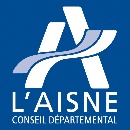 LA GENERATION DU FEU 14-40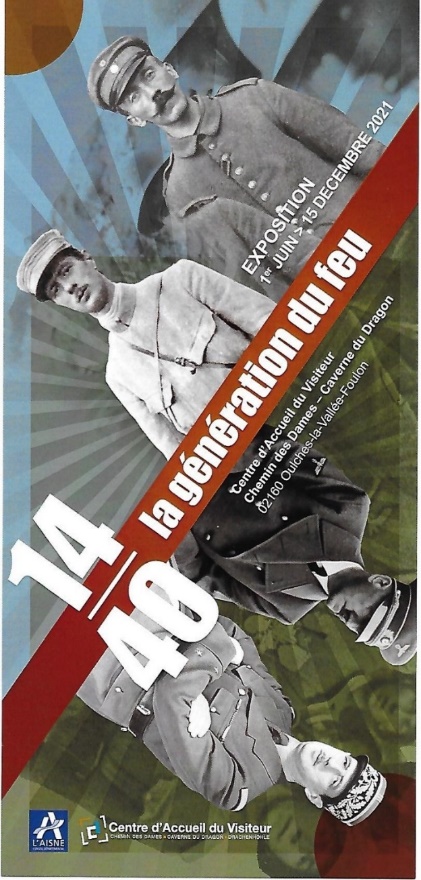 Plan de l’exposition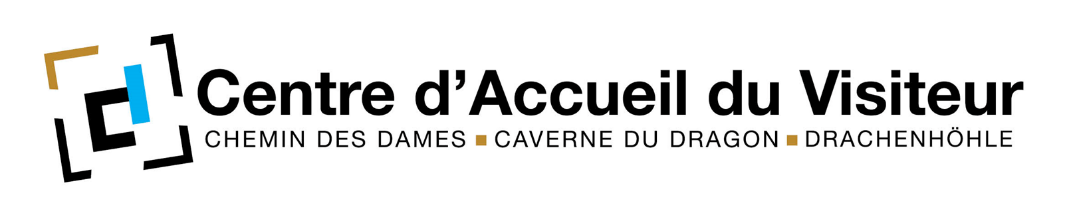 Introduction : 1) Dans le couloir, parmi les 28 photographies accrochées au mur, choisissez trois personnages en un sélectionnant un dans trois parties de l’exposition : 3 + 5 ou 6 + 7 (hormis des deux cases en gras). Entourez vos choix sur le document ci-dessous.2) Panneau central : à quel personnage correspond chaque numéro ? A quelle guerre correspond chaque binôme (complétez les cases avec leur nom + leurs dates) ?Personnage n°1 : …………………………………………………………….…        Personnage n°2: ………………………………………………………………. 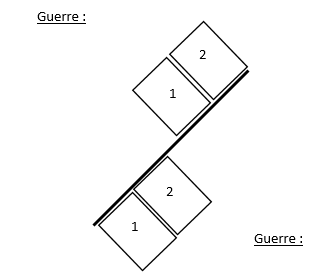 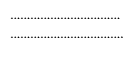 3) Panneau central : entourez ci-dessus la guerre dans laquelle ces deux personnages se ressemblent le plus (uniforme…).4) Panneau central : pourquoi avoir choisi ces deux personnages parmi les 28 présentés ? …………………………………………………………………………………………………………………………………………………………………………………………………….I. De l’entre deux-guerres à la Seconde Guerre mondiale.A. A l’échelle continentale1) Panneau 1.2 : la paix est-elle synonyme d’apaisement ? ……………… Placez sur la carte les pays critiquant les traités de paix en les hachurant et en écrivant leur nom.2) Panneau 1.2 : Indiquez sur la carte la crise mondiale qui touche l’Europe dans l‘entre-deux-guerres en indiquant par une flèche d’où elle vient, son nom et l’année concernée. 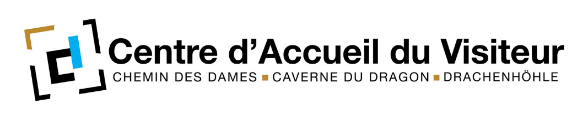 3) Panneau 1.2 : face à cette situation, comment réagissent les pays européens ? Repassez sur la carte ci-dessous les frontières des deux régimes totalitaires en rouge et en vert les frontières des deux principaux régimes démocratiques.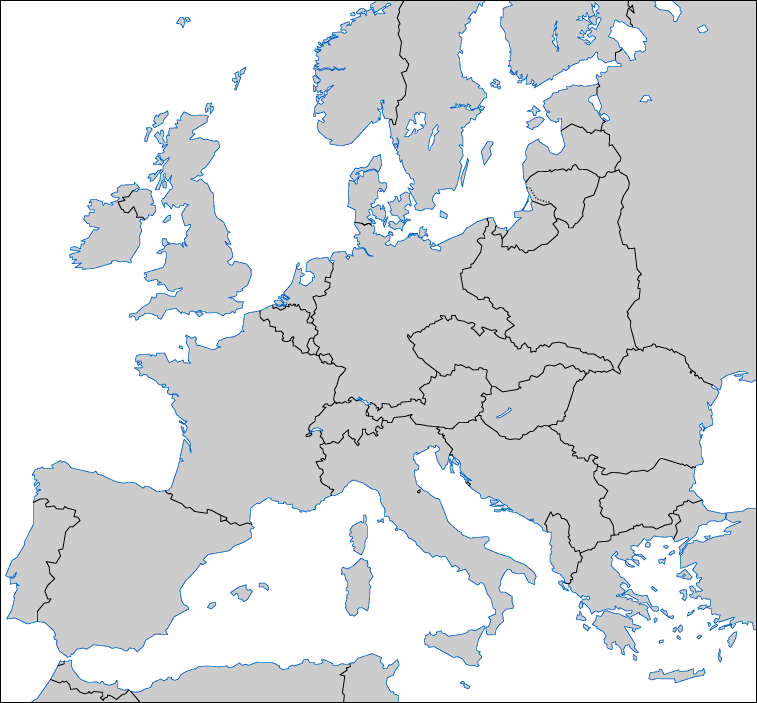 4) Panneaux 1.3 (§3) et 1.4 : sur la frise chronologique, placez correctement les six évènements évoqués.5) Panneau 1.3, photo en bas à gauche + §2 : de quel évènement est-il question ? Entourez sa date sur la frise à la réponse précédente. Quels chefs d’état étaient présents ? Quel était le but de cette réunion ? Qui en est ressorti renforcé et qui affaibli ? Pourquoi ? ……………………………………………………………………………………………………………………………………………………………………………………………………………………………………………………………………………………………………………………………………………………………………………………………………………………………………………………………………………………………………………………………………………………………………………………………………………………………………………………………………………………………………………………………………………………………………………………………………………………B. A l’échelle nationaleII. La place des anciens combattants dans la société.A. Durant l’entre-deux guerres.B. Durant la Seconde Guerre mondiale.III. Des parcours individuels révélateurs de choix personnels.Zone 3 : ………………………………………………………………………..Zone 5 ou 6 : ………………………………………………………………………..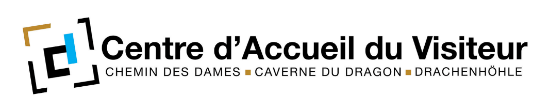 Zone 7 : …………………………………………………………………………Conclusion1) Quel parcours, quel personnage vous a le plus touché ? Pourquoi ?…………………………………………………………………………………………………………………………………………………………………………………………………………………………………………………………………………………………………………………………………………………………………………………………………………2) En vous aidant de l’introduction et du titre des zones de l’exposition, comptez le nombre de personnages par catégorie.3) Quelles catégories pourraient être fusionnées ? Pourquoi ?…………………………………………………………………………………………………………………………………………………………………………………………………………………………………………………………………………………………………………………………………………………………………………………………………………4) D’après vos réponses précédentes, quel choix majoritaire ont fait les Poilus durant la Seconde Guerre mondiale ? Quel choix minoritaire ? ………………………………………………………………………………………………………………………………………………………………………Compétences du socle communDomaineRépondre à des questions sur des documentsD2Se repérer dans l’espaceD5Se repérer dans le tempsD5Exprimer un sentiment, une émotionD2Etre autonomeD3S’investir dans une activitéD3Zone6Zone3Zone5Zone6Zone5Zone4Zone5Zone3Zone5Zone7Zone4Zone7Zone5Zone7Zone2Zone6Zone6Zone6Zone4Zone2Zone3Zone2Zone3Zone7Zone5Zone3Zone5Zone7Panneaux 1.1 et 1.2En FranceEn AllemagneSentiment de la population envers la guerreDeux courants politiques Position de chaque courant envers la Première Guerre mondialeApogée du nationalisme(évènement + date)Objectifs des nationalistesChoix du peuple avec le régimeEn France (panneau 1.1)En Allemagne(panneau 3.1 + vitrine + photos en bas)- attitude du régime                              envers les anciens          combattants- poids des anciens combattantsEn FranceEn AllemagneEn Grande-BretagneComment chaque camp utilise les anciens combattants et la mémoire de la Grande Guerre à son profit ?Panneau 7.1, §2 Vichy :- avant 1940 : - en 1942 :- après 1942 :- panneau 3.1, §2 + photo au mur : quelle forme de loisir est pratiquée par les soldats de la Wehrmacht ?- panneau 3.1 : que font subir les Allemands aux traces et monuments de la défaite de 1918 ? Donnez un exemple axonais.Panneau 4.1 §1 : Comment chaque camp utilise les anciens combattants et la mémoire de la Grande Guerre à son profit ?Panneau 5.1, §2 France Libre :- panneau 3.1, §2 + photo au mur : quelle forme de loisir est pratiquée par les soldats de la Wehrmacht ?- panneau 3.1 : que font subir les Allemands aux traces et monuments de la défaite de 1918 ? Donnez un exemple axonais.Panneau 4.1 §1 : Comment chaque camp utilise les anciens combattants et la mémoire de la Grande Guerre à son profit ?Panneau 6.1 Résistance- D’après les 4 docs en haut, quel évènement lié à la PGM est le sujet commun ? Que réclament-ils ? Que demandent-ils aux Français ?- Quels sont les deux objectifs de ces références à la Grande Guerre ?- Quelle est l’action la plus spectaculaire ? (nom + date + raison)- panneau 3.1, §2 + photo au mur : quelle forme de loisir est pratiquée par les soldats de la Wehrmacht ?- panneau 3.1 : que font subir les Allemands aux traces et monuments de la défaite de 1918 ? Donnez un exemple axonais.Panneau 4.1 §1 : Identité du personnage- Nom et prénom- Dates (naissance-mort)- NationalitéPremière Guerre mondiale- Armée + camp militaire- Actions- Présence dans l’AisneEntre-deux-guerres- ActivitésSeconde Guerre mondiale- Armée + camp militaire- Actions	- Présence dans l’Aisne- Attitude vis-à-vis du nazismeObjets associésNom + guerre mondialeIdentité du personnage- Nom et prénom- Dates (naissance-mort)- NationalitéPremière Guerre mondiale- Armée + camp militaire- Actions- Présence dans l’AisneEntre-deux-guerres- ActivitésSeconde Guerre mondiale- Armée + camp militaire- Actions	- Présence dans l’Aisne- Attitude vis-à-vis du nazismeObjets associésNom + guerre mondialeIdentité du personnage- Nom et prénom- Dates (naissance-mort)- NationalitéPremière Guerre mondiale- Armée + camp militaire- Actions- Présence dans l’AisneEntre-deux-guerres- ActivitésSeconde Guerre mondiale- Armée + camp militaire- Actions	- Présence dans l’Aisne- Attitude vis-à-vis du nazismeObjets associésNom + guerre mondialeNom de la zone de l’expositionNombre de personnages2.3.	4.5.6.7.